Atividade de Inglês - 5º AnoCatanduvas, November 16th 2020Today is MondayActions – AçõesATIVIDADE 1 – Assinale a imagem correta de acordo com a ação apresentada.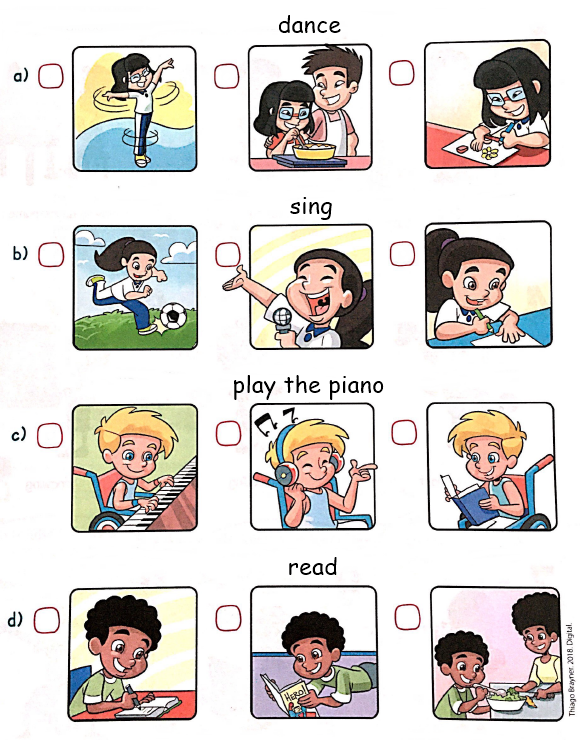 Vamos cantar uma música sobre as Actions – Ações em Inglês!Action | Word Power: https://www.youtube.com/watch?v=_ZiQylXPQnE) 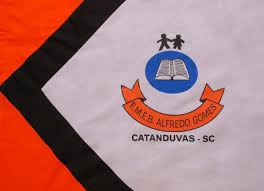 ESCOLA MUNICIPAL DE EDUCAÇÃO BÁSICA ALFREDO GOMES.DIRETORA: IVÂNIA NORA.ASSESSORA PEDAGÓGICA: SIMONE ANDRÉA CARL.ASSESSORA TÉCNICA ADM.: TANIA N. DE ÁVILA.PROFESSOR: JAQUELINE DEMARTINI DISCIPLINA: LÍNGUA INGLESACATANDUVAS – SCANO 2020 - TURMA 5º ANO